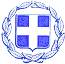 ΕΛΛΗΝΙΚΗ ΔΗΜΟΚΡΑΤΙΑ	  ΠΡΟΜΗΘΕΙΑ ΣΚΥΡΟΔΕΜΑΤΟΣ ΓΙΑ  : ΣΥΝΤΗΡΗΣΗ ΟΔΟΠΟΙΪΑΣ ΔΗΜΟΣ ΛΕΒΑΔΕΩΝ                                                 ΤΟΥ ΔΗΜΟΥ ΛΕΒΑΔΕΩΝ                              	  CPV:44114000-2 "ΣΚΥΡΟΔΕΜΑ"	  ΠΡΟΫΠ. 4.997,20 € ( με Φ.Π.Α.)	  ΑΡ. ΜΕΛΕΤΗΣ: 45/2017 ΕΛΛΗΝΙΚΗ ΔΗΜΟΚΡΑΤΙΑΤεχνικές  προδιαγραφές για την προμήθεια σκυροδέματος για : Συντήρηση Οδοποιϊας του Δήμου Λεβαδέων Έχοντας λάβει υπόψη:Την Υπουργική Απόφαση αρ. 61714/51504 Φ.Ε.Κ. 424/Β' / 22.02.2016 " Προώθηση της Απασχόλησης μέσω Προγραμμάτων Κοινωφελούς Χαρακτήρα στα πλαίσια του ΕΣΠΑ 2014-2020 " Τις διατάξεις του άρθρου 65 του Ν. 3852/2010Το άρθρο 61 του Ν. 4414/2016 Φ.Ε.Κ. 149/τ.Α'/09.08.2016 " Ενίσχυση Οργανισμών Τοπικής Αυτοδιοίκησης και Νομικών Προσώπων Δημοσίου Δηκαίου των Ο.Τ.Α. από το Ταμείο Παρακαθηκών και Δανείων με σκοπό την προώθηση της απασχόλησης "Την υποπαράγραφο ΙΔ.1 του Ν. 4152/2013 Α' 107 όπως αυτή έχει τροποποιηθεί και ισχύει Την με αρ. 2/75333/ΔΠΔΑ/2016 κοινή Υπουργική Απόφαση των Υπουργών Εσωτερικών και Διοικητικής Ανασυγκρότησης και Οικονομικών Φ.Ε.Κ. 3108/28.09.2016 β Την υπ' αριθμόν 3593/01.11.2016 Απόφαση του Διοικητικού Συμβουλίου του Ταμείου Παρακαταθηκών και Δανείων Τον αριθμόν υποβολής στο Πρόγραμμα Κοινωφελούς Εργασίας σε Δήμου του Υπουργείου Εργασίας , Κοινωνικής Ασφάλισης και Κοινωνικής Αλληλεγγύης : α) κωδ. 1.48 ( 20.07.2016) β) κωδ. 1.16/θ ( 27.07.2016) και γ) κωδ. 1.19/β (27.07.2016)Την υπ' αριθμόν 443/16.11.2016  Απόφαση του Δημοτικού Συμβουλίου  του Δήμου Λεβαδέων περί " Υλοποίηση του Προγράμματος "Προώθηση της απασχόλησης μέσω προγραμμάτων κοινωφελούς χαρακτήρα σε 34 Δήμους ( θύλακες υψηλής ανεργίας) ( συμπεριλαμβανομένης της κατάρτισης των συμμετεχόντων) " Β' Φάση - Έγκριση σχεδίου σύμβασης δεσμευμένου λογαριασμού με το Τ.Π. & Δ - Εξουσιοδότηση Δημάρχου κ. Γιώτας Πούλου για υπογραφή της σχετικής σύμβασης "  ΑΔΑ: 767ΣΩΛΗ-ΗΗΧTον Κ.Α. 30/6662.016  στον οποίο υπάρχει πίστωση 19.436,60€ με τίτλο : " Προμήθεια Υλικών για " Συντήρηση Οδοποιϊας του Δήμου Λεβαδέων"  ( Τ.Π. & Δανείων για προώθηση της απασχόλησης μέσω προγραμμάτων κοινωφελούς χαρακτήρα - άρθρ. 61 Ν. 4414/2016 ) μετά και την υπ' αριθμόν 108/2017 απόφαση του Δημοτικού Συμβουλίου περί αναμόρφωσης Προϋπολογισμού.Καθώς και : 1) Τις διατάξεις του άρθρου 118  του Ν. 4412/2016 (Φ.Ε.Κ. 147/Α΄/08.08.16) του νέου καθεστώτος δημοσίων συμβάσεων έργων , προμηθειών και υπηρεσιών2) Τις διατάξεις του άρθρου 209 του Ν.3463/06 (Δ.Κ.Κ)3) Το Π.Δ 80/2016 4) Την ανάγκη του Δήμου για την προμήθεια των αναφερομένων στο θέμα ειδών.ΤΕΧΝΙΚΕΣ ΠΡΟΔΙΑΓΡΑΦΕΣΤο παραγόμενο Σκυρόδεμα ( οποιασδήποτε κατηγορίας C 12/15 , C16/20 , C 20/25 κ.λ.π. ) θα πρέπει να πληρεί τις απαιτήσεις : του Κανονισμού Τεχνολογίας Σκυροδέματος Κ.Τ.Σ του 2016τις Ελληνικές Τεχνικές Προδιαγραφές ( Φ.Ε.Κ. Β' 2221/2012)                                                                                                 01-01-01-00 Παραγωγή και μεταφορά Σκυροδέματος                                                                                                      01-01-02-00 Διάστρωση  Σκυροδέματος                                                                                                                  01-01-03-00  Συντήρηση Σκυροδέματοςτον Κανονισμό Δομικών Προϊόντων 305/2011 της Ευρωπαϊκής  Ένωσης ( Ε.Ε.) για την μονάδα παραγωγής Σκυροδέματος                                                                                                                 ΛΙΒΑΔΕΙΑ  02/03/2017         Ο ΣΥΝΤΑΞΑΣ                                                                                           ΘΕΩΡΗΘΗΚΕΜΕΛΙΣΣΑΡΗΣ ΙΩΑΝΝΗΣ                                                                       ΝΤΑΛΙΑΝΗΣ ΧΡΗΣΤΟΣ                                                                                        Πολιτικός Μηχανικός Τ.Ε.                                                                  Τοπογράφος Μηχανικός